Dominican RepublicDominican RepublicDominican RepublicDominican RepublicJanuary 2026January 2026January 2026January 2026SundayMondayTuesdayWednesdayThursdayFridaySaturday123New Year’s Day45678910Epiphany1112131415161718192021222324Our Lady of Altagracia25262728293031Duarte’s BirthdayNOTES: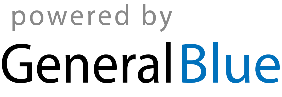 